РЕСПУБЛИКА  КРЫМАДМИНИСТРАЦИЯ НИЖНЕГОРСКОГО СЕЛЬСКОГО ПОСЕЛЕНИЯНИЖНЕГОРСКОГО РАЙОНА РЕСПУБЛИКИ КРЫМПОСТАНОВЛЕНИЕ«03» декабря  2021 г.                              №  485                                       пгт. НижнегорскийО рассмотрении протеста прокурора Нижнегорского района	Рассмотрев протест прокурора Нижнегорского района на постановление администрации Нижнегорского сельского поселения от 18.09.2020 № 390, руководствуясь Федеральным законом от 06.10.2003г. № 131-ФЗ «Об общих принципах организации местного самоуправления в Российской Федерации», администрация Нижнегорского сельского поселения ПОСТАНОВИЛА:Протест прокурора Нижнегорского района на постановление администрации Нижнегорского сельского поселения  от 18.09.2020 № 390 удовлетворить.Внести в Административный регламент предоставления муниципальной услуги «Признание помещения жилым помещением, жилого помещения непригодным для проживания, многоквартирного дома аварийным и подлежащим сносу или реконструкции», утвержденный постановлением администрации Нижнегорского сельского поселения Нижнегорского района Республики Крым от 18.09.2020 № 390 (далее – административный регламент) следующие изменения:2.1 Абзац второй пункта 26.2 административного регламента изложить в новой редакции:«Процедура, устанавливаемая настоящим пунктом, осуществляется в срок, не превышающий 30 календарных дней со дня регистрации заявления, а по  заявлению собственника, правообладателя или нанимателя жилого помещения, которое получило повреждения в результате чрезвычайной ситуации и при этом не включено в сводный перечень объектов (жилых помещений), предусмотренные пунктом 42 Положения о признании помещения жилым помещением, жилого помещения непригодным для проживания, многоквартирного дома аварийным и подлежащим сносу или реконструкции, садового дома жилым домом и жилого дома садовым домом", утвержденного Постановлением Правительства  РФ от 28 января 2006 г. № 47, - в течение 20 календарных дней с даты регистрации»;2.2 Раздел 13 административного регламента изложить в следующей редакции:«13. Исчерпывающий перечень оснований для приостановления или отказа в предоставлении муниципальной услуги13.1. Основанием  для приостановления предоставления муниципальной услуги является принятие комиссией решения о необходимости проведения дополнительного обследования помещения; 13.2. Основанием для отказа в предоставлении Муниципальной услуги является: 1) непредставление определенных пунктом 9.1  настоящего регламента документов, обязанность по представлению которых возложена на заявителя;1.1) поступления в Орган ответа органа государственной власти, органа местного самоуправления либо подведомственной органу государственной власти или органу местного самоуправления организации на межведомственный запрос, свидетельствующего об отсутствии документа и (или) информации, необходимых для предоставления муниципальной услуги в соответствии с пунктом 10.1.настоящего Регламента, если соответствующий документ не был представлен заявителем по собственной инициативе. 2) представления документов в ненадлежащий орган;13.3 В случае непредставления заявителем документов, предусмотренных пунктами  9.1, 10.1 настоящего регламента, и невозможности их истребования на основании межведомственных запросов с использованием единой системы межведомственного электронного взаимодействия и подключаемых к ней региональных систем межведомственного электронного взаимодействия комиссия возвращает без рассмотрения заявление и соответствующие документы в течение 15 календарных дней со дня истечения срока, предусмотренного абзацем вторым пункта 26.2 настоящего регламента.13.3. Заявитель (представитель Заявителя) вправе отказаться от получения муниципальной услуги на основании личного письменного заявления, написанного в свободной форме направив почтовым отправлением (с уведомлением) или обратившись в Орган.Отказ в предоставлении муниципальной услуги не препятствует повторному обращению за предоставлением муниципальной услуги»;Настоящее постановление обнародовать на информационных стендах Нижнегорского сельского поселения и на официальном сайте администрации Нижнегорского сельского поселения в сети «Интернет».Настоящее постановление вступает в силу со дня его обнародования.Председатель сельского совета-Глава администрации поселения                                                                                     С.В. Юрченко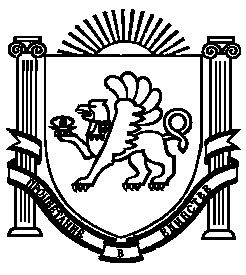 